Publicado en Sevilla  el 03/10/2018 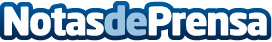 El Gerente de la felicidad llega a las empresas españolas Las funciones de este especialista están orientadas a conseguir un mejor ambiente laboralDatos de contacto:Diviflex https://www.diviflex.es/675 714 327Nota de prensa publicada en: https://www.notasdeprensa.es/el-gerente-de-la-felicidad-llega-a-las Categorias: Nacional Interiorismo Recursos humanos Construcción y Materiales http://www.notasdeprensa.es